Dating Code…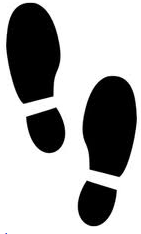 Instructions:  With your partner(s) come up with a dating code.  You can each come up with your own or share your ideas; however, each of you will need to complete a “Dating Code” paper, cut it out and glue it into your designated page in your journal. 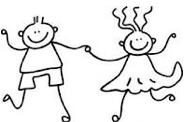 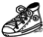 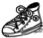 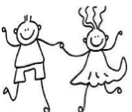 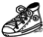 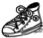 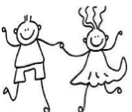 